Sample Assessment Tasks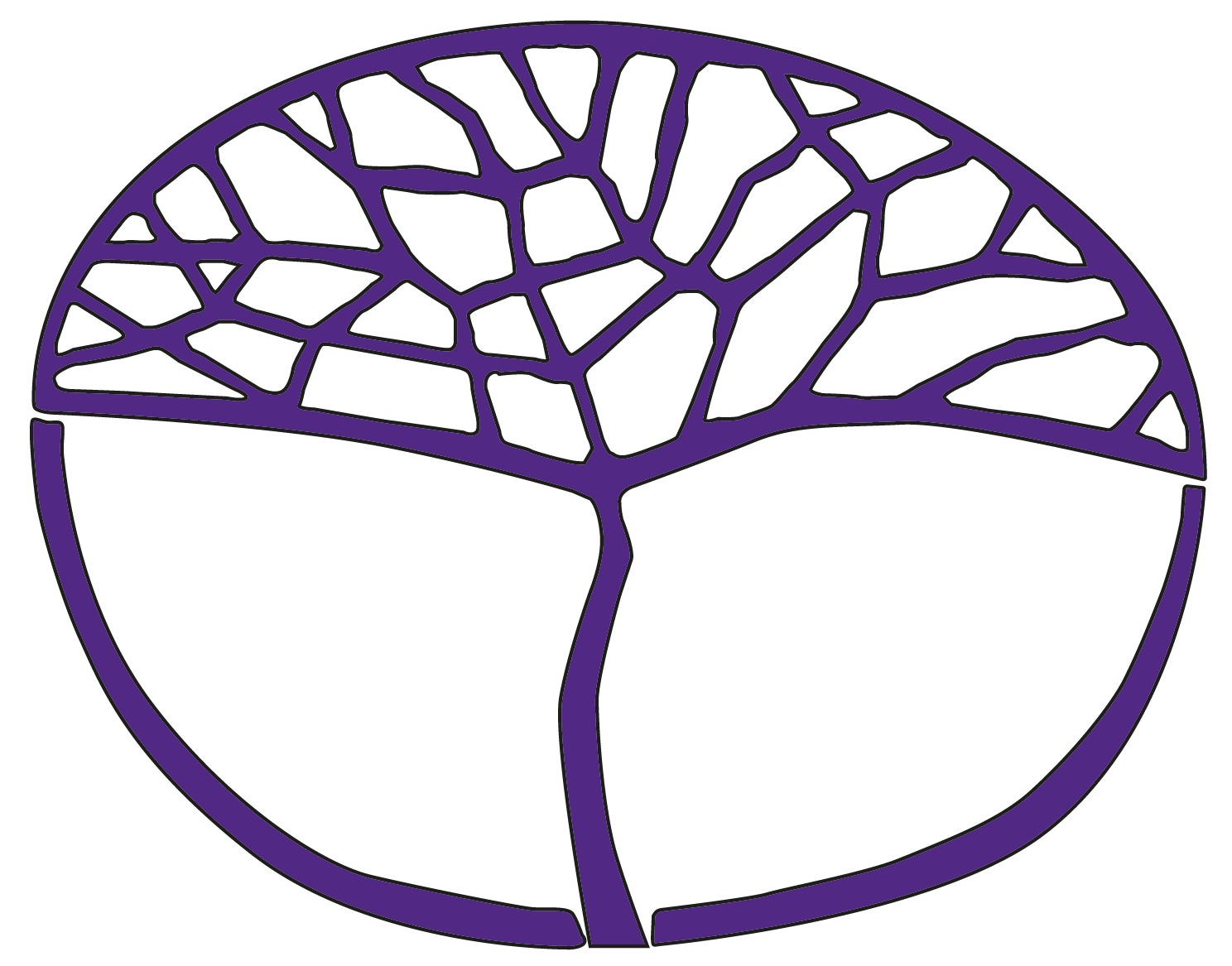 Business Management and EnterpriseGeneral Year 12Copyright© School Curriculum and Standards Authority, 2018This document – apart from any third party copyright material contained in it – may be freely copied, or communicated on an intranet, for non-commercial purposes in educational institutions, provided that the School Curriculum and Standards Authority is acknowledged as the copyright owner, and that the Authority’s moral rights are not infringed.Copying or communication for any other purpose can be done only within the terms of the Copyright Act 1968 or with prior written permission of the School Curriculum and Standards Authority. Copying or communication of any third party copyright material can be done only within the terms of the Copyright Act 1968 or with permission of the copyright owners.Any content in this document that has been derived from the Australian Curriculum may be used under the terms of the Creative Commons Attribution-NonCommercial 3.0 Australia licenceDisclaimerAny resources such as texts, websites and so on that may be referred to in this document are provided as examples of resources that teachers can use to support their learning programs. Their inclusion does not imply that they are mandatory or that they are the only resources relevant to the course.Sample assessment taskBusiness Management and Enterprise – General Year 12Task 3 – Unit 3Assessment type: ResponseConditionsTime for the task: 40 minutes In class, conducted under test conditionsTask weighting6% of the school mark for this pair of units__________________________________________________________________________________Kerry’s Café currently has four established locations in the Perth metropolitan area. Kerry, the owner, has noticed recently that the number of customers has decreased overall, resulting in reduced sales and profits.The marketing mix has several elements, two of which are performance and physical presence. Outline what performance is as part of the marketing mix and identify two different ways that the café could measure its performance.	(4 marks)______________________________________________________________________________________________________________________________________________________________________________________________________________________________________________________________________________________________________________________________________________________________________________________________________________________________________________________________________________________________________________________________________Outline what physical presence of the business refers to in relation to the marketing mix and describe two different ways the business could establish and/or improve this.	(6 marks)Physical preference refers to ________________________________________________________________________________________________________________________________________________________________________________________________________________________________________________________________________________________________________First method to improve physical presence of the business ________________________________________________________________________________________________________________________________________________________________________________________________________________________________________________________________________________________________________Second method to improve physical presence of the business ________________________________________________________________________________________________________________________________________________________________________________________________________________________________________________________________________________________________________Identify two other elements of the marketing mix and how they may apply to this business.(4 marks)	Element 1 _____________________________________________________________________________________________________________________________________________________________________________________________________________________________________________________________________________________________________________________________________________________________________Element 2 _____________________________________________________________________________________________________________________________________________________________________________________________________________________________________________________________________________________________________________________________________________________________________To assist Kerry in determining why customers may not be returning, explain to her how conducting some customer profiling may help.	(3 marks)______________________________________________________________________________________________________________________________________________________________________________________________________________________________________________________________________________________________________________________________________________________________________________________________________________________________________________________________________________Explain a strategy the café could adopt for managing customer relationships.	(3 marks)________________________________________________________________________________________________________________________________________________________________________________________________________________________________________________________________________________________________________________________________________________________________________________________________________________________________________________________________________________________________________________________________________________________________________________________________________________________________________________Kerry would like to promote her business to appeal to more customers. Outline to Kerry two different ways she could use technologies to facilitate promotional activities.	(4 marks)________________________________________________________________________________________________________________________________________________________________________________________________________________________________________________________________________________________________________________________________________________________________________________________________________________________________________________________________________________________________________________________________________________________________________________________________________________________________________________Marking key for sample assessment task 3 – Unit 3The marketing mix has several elements, two of which are performance and physical presence. Outline what performance is as part of the marketing mix and identify two different ways that the café could measure its performance.	(4 marks)Outline what physical presence of the business refers to in relation to the marketing mix and describe two different ways the business could establish and/or improve this.	(6 marks)Identify two other elements of the marketing mix and how they may apply to this business.(4 marks)To assist Kerry in determining why customers may not be returning, explain to her how conducting some customer profiling may help.	(3 marks)Explain a strategy the café could adopt for managing customer relationships.	(3 marks)Kerry would like to promote her business to appeal to more customers. Outline to Kerry two different ways she could use technologies to facilitate promotional activities.	(4 marks)Sample assessment taskBusiness Management and Enterprise – General Year 12Task 8 – Unit 4Assessment type: Business researchConditionsPeriod allowed for completion of the taskPart A: two weeksPart B: 45 minutes in class under test conditionsTask weighting10% of the school mark for this pair of units__________________________________________________________________________________Part A – Research 	(10 marks)In preparation to complete the in-class validation component of this task, you are required to research the following areas of the syllabus:the concept of intellectual property (IP)purpose of IP laws in Australiatypes of intellectual property registrations, including:patentstrademarks (including domain names)designsprocess for Australian IP registration.The in-class validation will consist of an extended answer question based on some or all of content you are required to research. Prior to commencing the in-class validation you will need to submit evidence of the research you have conducted, including a bibliography. You will not have access to your research during the in-class validation.Part B – In-class validation	(20 marks)BeaZea is a clothing business set up by friends Zach and Beth. In the past the business has used recycled fabrics and textile materials to create unisex garments and accessories. Recently, they developed a new process for treating leather that made it very pliable and waterproof.  Once treated many of the pieces of leather are then used to create the garment and original accessories for men and women. Each garment piece is branded with BeaZea’s unique logo for promotional purposes.Indokk, an Australia-wide fashion label that features leather in its designs, is preparing for the launch of its new season’s styles. The business is looking for a new range of accessories to complement its range and approached BeaZea with a view to contracting it to create these accessories.During discussions between the two businesses, it was discovered that BeaZea doesn’t have legal ownership of the process for treating the leather that it uses to create their garments and accessories. As a result, management of Indokk now has reservations about entering a contract with BeaZea. Explain the concept of intellectual property (IP).	(3 marks)Explain three different types of IP registrations in Australia that the owners of BeaZea should apply for providing a relevant example for each relating to the business.	(12 marks)Explain the purpose of IP laws to the business as the owners of BeaZea are still not sure why they should to this.	(5 marks)Marking key for sample assessment task 8 – Unit 4Part A – ResearchPart B – In-class validationExplain the concept of intellectual property (IP).	(3 marks)Explain three different types of IP registrations in Australia that the owners of BeaZea should apply for providing a relevant example for each relating to the business.	(12 marks)Explain the purpose of IP laws to the business as the owners of BeaZea are still not sure why they should do this.	(5 marks)DescriptionMarksOutlines what performance is as part of the marketing mix2States a fact about performance as part of the marketing mix1Subtotal/2Identifies two different ways the business can measure performance2Identifies one way the business can measure performance1Subtotal/2Total/4Answer could include, but is not limited to:Answer could include, but is not limited to:Performance is the evaluation of the café’s marketing objectives (e.g. increased customer numbers, increased customer satisfaction) using key performance indicators.The café could measure its performance using:sales revenue from customer orderscustomer satisfaction (e.g. surveys, feedback forms, online reviews).Performance is the evaluation of the café’s marketing objectives (e.g. increased customer numbers, increased customer satisfaction) using key performance indicators.The café could measure its performance using:sales revenue from customer orderscustomer satisfaction (e.g. surveys, feedback forms, online reviews).DescriptionMarksOutlines what physical presence is as part of the marketing mix2States a fact about physical presence as part of the marketing mix1Subtotal/2For each of the two ways the physical presence could be established or improvedDescribes a way the physical presence could be established or improved2States a way the physical presence could be established or improved1Subtotal/4Total/6Answer could include, but is not limited to:Answer could include, but is not limited to:Physical presence includes all the ways that a business can create an identity that the customer can see and be reassured by.The café could consider the following if trying to establish and/or improve its physical presence:signage – alerts customers to the café, can be inviting to attract new customers, recognisable signage may encourage repeat customers or alert customers to of other locations of the café webpage – promote the business to new customers, identifies their products (menu) and location staff uniform – promotes a professional service, easy to recognise staff in each location.Physical presence includes all the ways that a business can create an identity that the customer can see and be reassured by.The café could consider the following if trying to establish and/or improve its physical presence:signage – alerts customers to the café, can be inviting to attract new customers, recognisable signage may encourage repeat customers or alert customers to of other locations of the café webpage – promote the business to new customers, identifies their products (menu) and location staff uniform – promotes a professional service, easy to recognise staff in each location.DescriptionMarksFor each element of the two elementsIdentifies an element of the marketing mix and states how it may be applied to the business2Identifies an element of the marketing mix1Total/4Answer could include, but is not limited to:Answer could include, but is not limited to:Product – the goods (food and drinks) and services (dine-in, take-away, catering) made available to customers. The aim if for the business to determine what will appeal to its customers.Price – how much the customer will be charged for each product (e.g. are dine-in and take-away prices the same, will discount be offered if a customer supplies their own cup for take-away coffee).  If the price is too high, customers may feel they are being cheated, but if it is too low, they may feel the item is of inferior quality and not worth buying.Place – where the cafés are located, would a different location bring more customers or have less competitors nearby.Promotion – methods used to promote the product and inform customers about the cafés menu, location, opening time, services provided etc.People – the employees of the business, may include providing training in customer service, food and drink preparation to provide the best quality food, drinks and service to all customers.Processes – the procedures implemented by the café to ensure that customers are provided with good qualify food and drinks in a reasonable time.Product – the goods (food and drinks) and services (dine-in, take-away, catering) made available to customers. The aim if for the business to determine what will appeal to its customers.Price – how much the customer will be charged for each product (e.g. are dine-in and take-away prices the same, will discount be offered if a customer supplies their own cup for take-away coffee).  If the price is too high, customers may feel they are being cheated, but if it is too low, they may feel the item is of inferior quality and not worth buying.Place – where the cafés are located, would a different location bring more customers or have less competitors nearby.Promotion – methods used to promote the product and inform customers about the cafés menu, location, opening time, services provided etc.People – the employees of the business, may include providing training in customer service, food and drink preparation to provide the best quality food, drinks and service to all customers.Processes – the procedures implemented by the café to ensure that customers are provided with good qualify food and drinks in a reasonable time.DescriptionMarksExplains how customer profiling may help the business3Describes how customer profiling may help the business2States a fact about customer profiling1Total/3Answer could include, but is not limited to:Answer could include, but is not limited to:Customer profiling is a way of obtaining information to form or create a description of the café’s typical customers. This is then used to assist in the café’s future decision making.For example, the café could use the information to determine their customers preferences forfood options, e.g. healthy food choicesopening times, e.g. before work, after work, weekends locations, e.g. access to easy parking, near grocery stores.Customer profiling is a way of obtaining information to form or create a description of the café’s typical customers. This is then used to assist in the café’s future decision making.For example, the café could use the information to determine their customers preferences forfood options, e.g. healthy food choicesopening times, e.g. before work, after work, weekends locations, e.g. access to easy parking, near grocery stores.DescriptionMarksExplains an appropriate strategy the café could use3Describes an appropriate strategy the café could use2Identifies an appropriate strategy the café could use 1Total/3Answer could include, but is not limited to:Answer could include, but is not limited to:The business could introduce loyalty programs for customers – rewards for loyal/repeat customers by providing them with benefits and perks, for example:customer reward, e.g. card to buy nine coffees and get the tenth one free, free desert on birthdays when a main meal is ordereddiscounts for bringing your own cup for take-away coffeesnotification of and/or allowing prior booking for special events, e.g. Mother’s day lunch.The business could introduce loyalty programs for customers – rewards for loyal/repeat customers by providing them with benefits and perks, for example:customer reward, e.g. card to buy nine coffees and get the tenth one free, free desert on birthdays when a main meal is ordereddiscounts for bringing your own cup for take-away coffeesnotification of and/or allowing prior booking for special events, e.g. Mother’s day lunch.DescriptionMarksFor each use of the two ways to use technologyOutlines how the technology could be used to facilitate promotional activities2Briefly outlines how the technology could be used to facilitate promotional activities1Total/4Answer could include, but is not limited to:Answer could include, but is not limited to:Internet – creating an online presence to promote the café and communicate with all potential customers, e.g. Facebook page with competitions for customers who join the page, webpage with details of menu and services offered, Instagram account with images of menu items.Mobile devices – using mobile technologies to promote the café and can be targeted to all or selected customers, e.g. sending SMS messages for specials to customers for their birthday, creating an app for the business as a means of rewarding customers, such as providing a loyalty discount.Internet – creating an online presence to promote the café and communicate with all potential customers, e.g. Facebook page with competitions for customers who join the page, webpage with details of menu and services offered, Instagram account with images of menu items.Mobile devices – using mobile technologies to promote the café and can be targeted to all or selected customers, e.g. sending SMS messages for specials to customers for their birthday, creating an app for the business as a means of rewarding customers, such as providing a loyalty discount.DescriptionMarksProvides evidence of comprehensive, targeted research 9–10Provides evidence of targeted research7–8Provides evidence of mostly targeted research5–6Provides some evidence of research3–4Provides limited evidence of research1–2Total/10DescriptionMarksExplains the concept of intellectual property3Describes the concept of intellectual property2States a fact about intellectual property1Total/3Answer could include, but is not limited to:Answer could include, but is not limited to:Intellectual property (IP) refers to using the mind to develop something that is original or new, such as a new invention, brand, design or imaginative creation of some kind.Intellectual property (IP) refers to using the mind to develop something that is original or new, such as a new invention, brand, design or imaginative creation of some kind.DescriptionMarksFor each type of IPExplains the type of IP registration and provides a relevant business example4Explains the type of IP registration3Describes the type of IP registration2Identifies a type of IP registration1Total/12Answer could include, but is not limited to:Answer could include, but is not limited to:Patent A patent is an ownership right that is legally enforceable and granted for an invention that is new and useful for such things as a device, a substance, a method or process, or a combination of any of these.The owners of BeaZea should register for a patent for their new process for treating leather that makes it very pliable and waterproof.Trademark A trademark is a way of identifying a unique product or service to distinguish it from other businesses, products or services.The owners of BeaZea should register for a trademark for their logo which they use to brand all their garments.DesignA design refers to the unique and distinctive appearance of a product and includes things such as the features of shape, configuration, pattern or ornamentation.The owners of BeaZea should register for a design for their product designs, i.e. the design or visual appearance of the garments and accessories they create.Patent A patent is an ownership right that is legally enforceable and granted for an invention that is new and useful for such things as a device, a substance, a method or process, or a combination of any of these.The owners of BeaZea should register for a patent for their new process for treating leather that makes it very pliable and waterproof.Trademark A trademark is a way of identifying a unique product or service to distinguish it from other businesses, products or services.The owners of BeaZea should register for a trademark for their logo which they use to brand all their garments.DesignA design refers to the unique and distinctive appearance of a product and includes things such as the features of shape, configuration, pattern or ornamentation.The owners of BeaZea should register for a design for their product designs, i.e. the design or visual appearance of the garments and accessories they create.DescriptionMarksExplains the purpose of IP laws with reference to the business5Explains the purpose of IP laws with some reference to the business4Describes the purpose of IP laws with some reference to the business3Describes the purpose of IP laws2States a fact about IP laws1Total/5Answer could include, but is not limited to:Answer could include, but is not limited to:As BeaZea has not registered a patent for the new leather treating process that is used in its line of accessories, a third party could copy the process. Registering a patent prevents third parties from benefiting from using a process that BeaZea has developed and paid to have registered.Once the IP is registered BeaZea, as the owner of the registered IP, will have a legal right to its ownership and therefore making it unlawful for other parties to copy the process, designs or logo without prior negotiation with BeaZea.If BeaZea does register for a patent, design and trademark, anyone who copies the process for treating the leather, their designs or uses their logo can be taken to court and compensation sought.As BeaZea has not registered a patent for the new leather treating process that is used in its line of accessories, a third party could copy the process. Registering a patent prevents third parties from benefiting from using a process that BeaZea has developed and paid to have registered.Once the IP is registered BeaZea, as the owner of the registered IP, will have a legal right to its ownership and therefore making it unlawful for other parties to copy the process, designs or logo without prior negotiation with BeaZea.If BeaZea does register for a patent, design and trademark, anyone who copies the process for treating the leather, their designs or uses their logo can be taken to court and compensation sought.